«КАК ПРЕДУПРЕДИТЬ ПОЖАР?»Пожар – это чрезвычайно опасная ситуация, несущая большой материальный ущерб. Пожар может привести к жертвам. Поэтому гораздо эффективнее предусмотреть и выполнить определенные профилактические меры.- Запишите на видном месте телефон пожарной службы 01 и телефон ближайшей пожарной части. Телефон Службы спасения «01» — со стационарного телефона,«010» или «112» — с мобильного телефона- Проверьте исправность пожарной сигнализации в вашем жилье. Имейте дома первичные средства пожаротушения:- в квартире (огнетушитель, кусок плотной трудногорючей ткани);-на даче (воду, ящик с песком).       - Не тушите воздушно-пенными огнетушителями и водой электропроводку; заранее проверьте, не просрочен ли огнетушитель.       - Не загромождайте балкон – брошенные с верхних этажей сигареты уничтожат не только то, что лежит на балконе, но и содержимое вашей квартиры.        -уходя из дома, проверьте, закрыты ли окна и форточки в вашем жилье.        - Не используйте НЕ РЕКОМЕНДУЕМЫЕ материалы для утепления вашего жилья – при горении они могут выделять ядовитые газы и даже небольшое их количество может вызвать отравление и привести к непоправимым последствиям. Используйте с этой целью специальные огнеупорные материалы.        - Не храните легковоспламеняющиеся жидкости дома. Упаковывайте их в металлические ящики и храните подальше от детей и под замком. 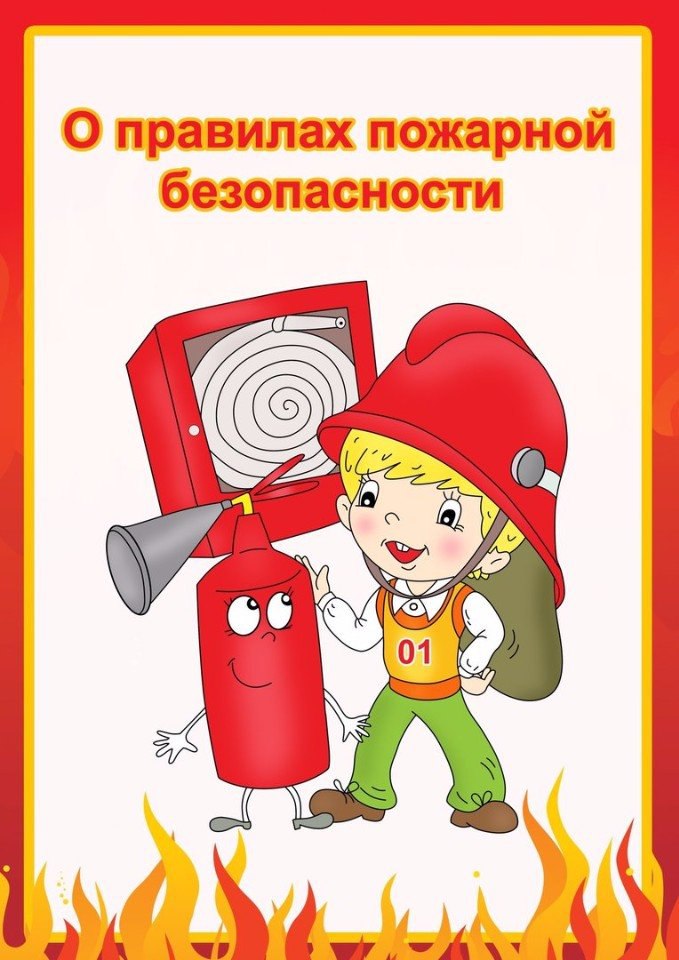 